Проект разработан управлением организационно-правового обеспечения работы аппарата Городской Думы и внесен председателем Городской Думы Петропавловск-Камчатского городского округа Монаховой Г.В.РЕШЕНИЕРассмотрев проект решения о внесении изменений в Решение Городской Думы Петропавловск-Камчатского городского округа от 26.06.2013 № 90-нд 
«О порядке регулирования отношений, связанных с формированием, финансовым обеспечением наказов избирателей в Петропавловск-Камчатском городском округе и контролем за их выполнением», внесенный председателем Городской Думы Петропавловск-Камчатского городского округа 
Монаховой Г.В., в соответствии со статьей 28 Устава Петропавловск-Камчатского городского округа Городская Дума Петропавловск-Камчатского городского округаРЕШИЛА:1. Принять Решение о внесении изменений в Решение Городской Думы Петропавловск-Камчатского городского округа от 26.06.2013 № 90-нд 
«О порядке регулирования отношений, связанных с формированием, 
финансовым обеспечением наказов избирателей в Петропавловск-Камчатском городском округе и контролем за их выполнением».2. Направить принятое Решение Главе Петропавловск-Камчатского
городского округа для подписания и обнародования.РЕШЕНИЕот ___________ № _______-ндО внесении изменений в Решение Городской Думы
 Петропавловск-Камчатского городского округа от 26.06.2013 № 90-нд 
«О порядке регулирования отношений, связанных с формированием, финансовым обеспечением наказов избирателей в Петропавловск-Камчатском городском округе и контролем за их выполнением»Принято Городской Думой Петропавловск-Камчатского городского округа(решение от ___________ № ______-р)1. В статье 1:1) наименование дополнить словами «, общие положения»; 2) часть 3 изложить в следующей редакции:«3. Объем финансовых средств при формировании перечня наказов определяется исходя из установленного Уставом Петропавловск-Камчатского городского округа количества депутатов Городской Думы по состоянию на 1 января года, предшествующего очередному финансовому году, на который планируется исполнение предложений избирателей, и изменению в сторону уменьшения в течение года исполнения предложений избирателей не подлежит.Выполнение наказов депутатами Городской Думы осуществляется в течение срока их полномочий. Выполнение наказов может осуществляться поэтапно. Этап выполнения наказа представляет собой комплекс мероприятий, подлежащих реализации в течение 1 года.».2. Настоящее Решение вступает в силу после дня его официального опубликования.Глава Петропавловск-Камчатскогогородского округа								   К.В. БрызгинПОЯСНИТЕЛЬНАЯ ЗАПИСКАк проекту решения Городской Думы Петропавловск-Камчатского городского округа «О внесении изменений в Решение Городской Думы Петропавловск-Камчатского городского округа от 26.06.2013 № 90-нд 
«О порядке регулирования отношений, связанных с формированием, финансовым обеспечением наказов избирателей в Петропавловск-Камчатском городском округе и контролем за их выполнением»Проект решения Городской Думы Петропавловск-Камчатского городского округа «О внесении изменений в Решение Городской Думы Петропавловск-Камчатского городского округа от 26.06.2013 № 90-нд «О порядке регулирования отношений, связанных с формированием, финансовым обеспечением наказов избирателей в Петропавловск-Камчатском
городском округе и контролем за их выполнением» (далее – проект решения) разработан в соответствии со статьей 28 Устава Петропавловск-Камчатского городского округа в целях уточнения статьи 1 Решения Городской Думы Петропавловск-Камчатского городского округа от 26.06.2013 № 90-нд 
«О порядке регулирования отношений, связанных с формированием, финансовым обеспечением наказов избирателей в Петропавловск-Камчатском
городском округе и контролем за их выполнением».Проектом предлагается изменить наименование статьи 1, регулирующей не только предмет изменяемого Решения, и уточнить порядок определения объема финансовых средств на мероприятия, планируемые для включения в перечень наказов.Принятие проекта решения не повлечет дополнительных расходов бюджета Петропавловск-Камчатского городского округа.Для реализации проекта решения не требуется внесение изменений, признание утратившими силу, прекращение (приостановление) или дополнение иных решений Городской Думы Петропавловск-Камчатского городского округа или отдельных их положений.Поскольку проектом решения не затрагиваются вопросы осуществления предпринимательской и инвестиционной деятельности, оценка регулирующего воздействия проекта решения не требуется.24.03.2022							               ________/ Т.О. Катрук/ 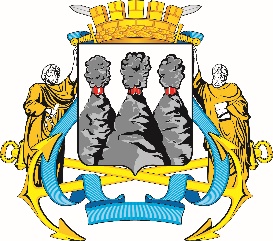 ГОРОДСКАЯ ДУМАПЕТРОПАВЛОВСК-КАМЧАТСКОГО ГОРОДСКОГО ОКРУГАот           №       -рсессияг.Петропавловск-КамчатскийО принятии решения о внесении изменений в Решение Городской 
Думы Петропавловск-Камчатского городского округа от 26.06.2013 
№ 90-нд «О порядке регулирования отношений, связанных
с формированием, финансовым обеспечением наказов избирателей
в Петропавловск-Камчатском городском округе и контролем за их выполнением»Председатель Городской Думы Петропавловск-Камчатского городского округаГ.В. МонаховаГОРОДСКАЯ ДУМАПЕТРОПАВЛОВСК-КАМЧАТСКОГО ГОРОДСКОГО ОКРУГА